MANDATO AI CATECHISTI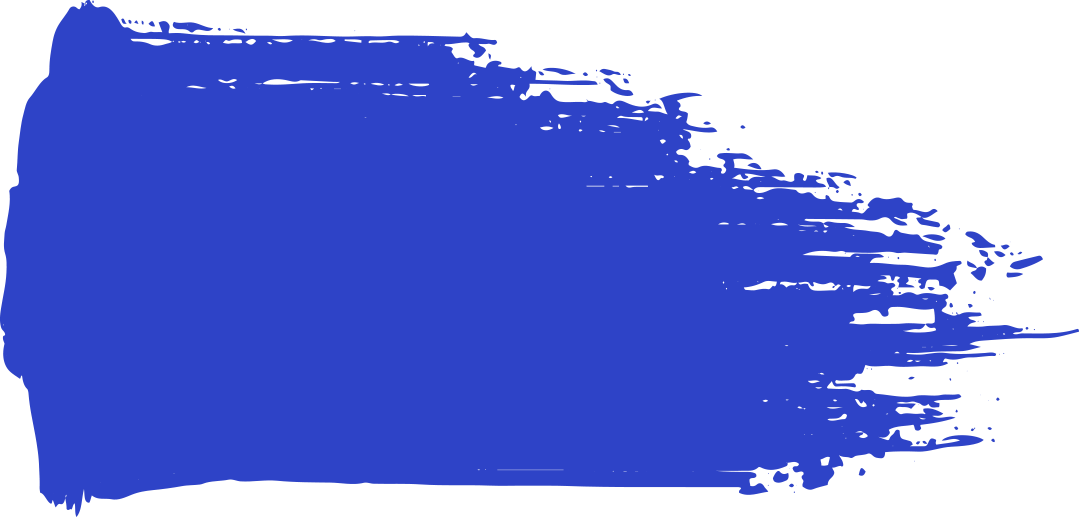 Seconda/terza domenica di settembre 2021La seconda o terza domenica di settembre, durante l’Eucaristia festiva, inseriamo il gesto del Mandato ai Catechisti. Possiamo anche pensare di rendere questo momento l’inizio formale delle attività oratoriane del nuovo anno coinvolgendo chiunque, all’interno della comunità cristiana, eserciti un compito educativo. È questa l’occasione preziosa per affidare al Signore i cammini ordinari della parrocchia, le persone della comunità che li animano, i bambini, i ragazzi e le famiglie che li percorrono.Prima dell’omelia il celebrante pone il Libro dei Vangeli sull’ambone (o su di un leggio), predisposto davanti all’altare della celebrazione. Vengono chiamati per nome i catechisti, invitati ad alzarsi e a distribuirsi intorno alla Parola di Dio. Chi presiede, si rivolge ai catechisti con queste parole:Celebrante: Cari fratelli e sorelle, nel cuore di questa celebrazione accogliamo con gioia la vostra presenza: segno del servizio che vi accingete a compiere, nella fedeltà a Cristo e alla sua Chiesa.Mentre esprimete con noi la disponibilità a servire i più giovani e le loro famiglie benediciamo il Signore per la vostra generosità, riconoscendo in voi l’azione dello Spirito chi vi ha chiamati.Fate del vostro servizio non un luogo di potere, ma l’espressione della cura materna della Chiesa per ogni suo figlio chiamato a vivere nel nome del Padre, del Figlio e dello Spirito Santo.Carissimi catechisti e catechiste,siete disponibili a dare il vostro contributo per educare la fede dei più giovani?Catechisti: Sì, siamo disponibili!Carissimi catechisti e catechiste,intendete alimentare con la testimonianza e l’annuncio della Parola che ci invia ad ogni fratellola fedeltà al Signore Gesù nella preghiera e nella frequenza ai Sacramenti?Catechisti: Sì, desideriamo essere testimoni del Vangelo di Gesù!Carissimi catechisti e catechiste,volete essere, ad imitazione di Gesù, persone di parola che sanno collaborare ed amare senza facili compromessi, restando fedeli alla verità del Vangelo e facendovi servi per tutti?Catechisti: Sì, vogliamo collaborare nel servire la nostra comunità e i nostri ragazzi!La celebrazione procede con la preghiera dei fedeli. Di seguito ne indichiamo due specifiche da utilizzare per il mandato e da aggiungere alle altre della comunità.Per questa nostra comunità:l’impegno dell’annuncio sia assunto da tutti con serena fermezza e profonda docilità alla voce dello Spirito.Non manchi mai il sostegno a chi, a nome dei fratelli, svolge un ministero di prossimitàe di cura verso i più giovani.PreghiamoPer i catechisti della nostra comunità:onorino l’impegno che oggi si assumono, con la libertà e la fiducia di chi confida nella forza dello Spiritoe nell’azione apostolica della Chiesa.PreghiamoAl termine del mandato, prima di riprendere la Celebrazione Eucaristica, il celebrante può formulare questa orazione:Celebrante: Il Padre della luce che vi ha chiamati a proclamare a tutti il lieto annuncio, vi renda sereni e forti, gioiosi e perseveranti e vi ricolmi della sua benedizione. Per Cristo nostro Signore. Al termine della celebrazione, dopo il ringraziamento, è possibile prevedere un momento per le foto-ricordo e per un saluto dei presenti sul sagrato della chiesa o all’interno dell’Oratorio.